Телевизионный анонс на июньМосква, 23.05.2019Свежие летние премьеры на канале «Кинопремьера» в июне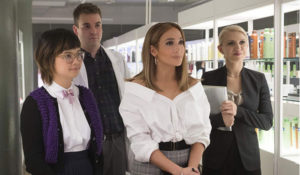 Лето на «Кинопремьере» начнется с самых свежих новинок зарубежного и отечественного кино.Откроет премьерный показ красочный фильм по мотивам сказки Гофмана «Щелкунчик и Мышиный король».Не менее сказочная история ожидает зрителей в фильме «Последний богатырь» производства компании Disney в России.Дженнифер Лопес вновь блистает на киноэкранах. На этот раз мы увидим известную певицу в роли амбициозной карьеристки в фильме «Начни сначала».О необычной и опасной дружбе одинокой девушки и загадочной вдовы расскажет триллер «В объятьях лжи».Контакты:Пресс-служба ООО «ТПО Ред Медиа»Вероника СмольниковаТел.: +7 (495) 777-49-94 доб. 733Тел. моб.: +7 (988) 386-16-52E-mail: smolnikovavv@red-media.ruБольше новостей на наших страницах в ВК, ОК и Telegram.Информация о телеканале:КИНОПРЕМЬЕРА. Телеканал премьер и новинок мирового кинематографа. Входит в премиальный пакет «Настрой кино!». Все самое лучшее, все самое новое в мире отечественного и зарубежного кинопроката последних двух лет. То, что вы не успели посмотреть в кинотеатре – теперь доступно в удобное время у вас дома! Круглосуточное вещание без рекламы. Производится компанией «Ред Медиа». www.nastroykino.ruРЕД МЕДИА. Ведущая российская телевизионная компания по производству и дистрибуции тематических телеканалов для кабельного и спутникового вещания. Входит в состав «Газпром-Медиа Холдинга». Компания представляет дистрибуцию 39 тематических телеканалов форматов SD и HD, включая 18 телеканалов собственного производства. Телеканалы «Ред Медиа» являются лауреатами международных и российских премий, вещают в 980 городах на территории 43 стран мира и обеспечивают потребности зрительской аудитории во всех основных телевизионных жанрах: кино, спорт, развлечения, познание, музыка, стиль жизни, хобби, детские. www.red-media.ru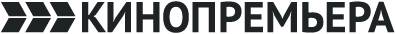 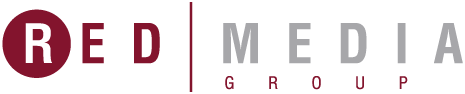 5 июня в 20:30 — «Щелкунчик и четыре королевства»Получив необычный подарок на Рождество, юная Клара отправляется в захватывающее путешествие по загадочным местам: Стране Снегов, Стране Цветов и Стране Сладостей. Но девушке нужно попасть и в четвертое королевство, где ей придется столкнуться с целой армией мышей во главе с невероятно опасным Мышиным Королем.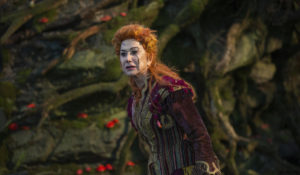 Производство: 2018 г. СШАРежиссер: Лассе Халльстрём, Джо ДжонстонВ ролях: Маккензи Фой, Том Свит, Джейден Фовора-Найт12 июня в 20:30 — «Последний богатырь»Иван, обычный парень, по воле случая переносится из современной Москвы в фантастическую страну Белогорье. В этом параллельном мире живут герои русских сказок, волшебство — неотъемлемая часть быта, а спорные вопросы решаются битвой на богатырских мечах. Неожиданно Иван оказывается в самом центре борьбы светлых и темных сил, вот только непонятно, почему главная роль в происходящих событиях, по всеобщему мнению, уготована именно ему.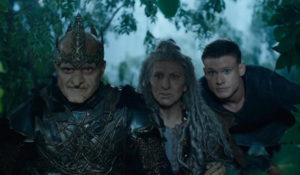 Производство: 2017 г. РоссияРежиссер: Дмитрий ДьяченкоВ ролях: Екатерина Вилкова, Виктор Хориняк, Мила Сивацкая19 июня в 20:30 — «Начни сначала»Когда Майя уже перестала надеяться, что ее мечты осуществятся, она случайно получает работу в большой корпорации. Теперь у нее есть шанс доказать снобам с Мэдисон Авеню, что врожденный талант и блестящий креатив так же важны, как и диплом престижного университета. И не имеет значения, что у тебя за спиной, — ведь никогда не поздно начать сначала!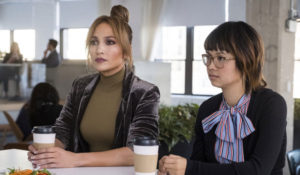 Производство: 2018 г. СШАРежиссер: Питер СигалВ ролях: Дженнифер Лопез, Ванесса Энн Хадженс, Леа Ремини26 июня в 20:30 — «В объятиях лжи»Одинокая девушка, недавно переехавшая на Манхэттен, случайно встречается с загадочной вдовой. Между ними завязывается дружба, и необычная знакомая окружает юную подругу вниманием и заботой. Но вскоре одна из них поймет, что оказалась в объятиях лжи…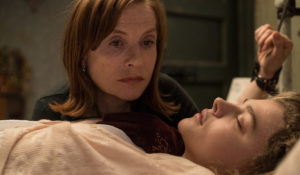 Производство: 2018 г. Ирландия, СШАРежиссер: Нил ДжорданВ ролях: Изабель Юппер, Хлоя Грейс Морец, Майка Монро